RESOLUTION 2022-01AUTHORIZING DISPOSAL OF TOWN REAL PROPERTYThe town meeting of the Town of Fifield, Price County, Wisconsin, by a majority vote of the eligible electors assembled and voting at the special town meeting, resolves as follows:The Town Board of the Town of Fifield is authorized to sell all or any portion of the real property described below, belonging to the Town, at the best price that can be obtained at private sale. This property is known as the "School Property".  This grant of authority shall be continuing and remain in effect until all of such real property is sold or until such authority is rescinded at a subsequent town meeting as provided by law,LEGAL DESCRIPTION:A Parcel of land located in the Town of Fifield, Price County, Wisconsin, more fully described as follows:Lots 1-3 of N13956 Ridge Avenue, Town of Fifield  GIS 01003303000 Tax ID 5244The Town Clerk shall properly post or publish this resolution as required under Wisconsin Statute S. 60.80, within 30 days of the below-noted adoption date.Adopted this 15th day of November, 2022.Number of town electors authorized to vote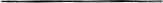 Ayes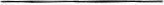 Nays__________________________________________________________William A. Felch, Chairperson________________________________________________Susan M. Mueller, Town ClerkAbstain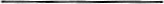 Not voting________